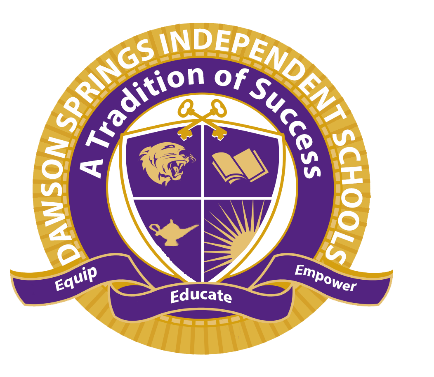 To:  Mr. Whalen and Board MembersSubject:  Calendar Revision2/27/2023As the calendar representative, I propose that we utilize 5/22/23 and 5/23/23, as make up days for lost instruction on 2/1/23 and 2/2/23 and 5/24/23 as closing day for staff.  The revision for 1/31/23 to be used on 3/20/23 has already received board approval.  Graduation ceremonies would still be held on 5/19/23 as originally scheduled.  Respectfully,Kent Workman DPP